29.04.2021. Дисциплина «Русский язык». 1курс, группа ОЖЭТ-112.Тема занятия: «Словосочетание. Простое предложение. Грамматическая основа простого двусоставного предложения. Тире между подлежащим и сказуемым. Второстепенные члены предложения».Задание 1.Ознакомьтесь с теоретическим материалом:СИНТАКСИС - это раздел грамматики, который изучает строй связной речи. Основные единицы, которые изучает синтаксис: словосочетание, предложение.1. Словосочетания, их видыСловосочетание - это соединение двух или более знаменательных слов, которые связаны по смыслу и грамматически, служащее для выражения единого, но расчлененного понятия или представления.В словосочетании одно слово главное, а другое - зависимое (к нему модно задать вопрос от главного слова). Существует три типа связи между словами в словосочетании:согласование (вид связи, при котором зависимое слово уподобляется а своей форме главному слову): красивая шляпка, об интересном рассказе;управление (вид связи, при котором зависимое слово употребляется в определенной форме в зависимости от лексико-грамматического значения главного слова): ненависть к врагу, читать книгу;примыкание (вид связи, при котором зависимость слова выражается лексически, порядком слов и интонацией, без применения служебных слов или морфологического изменения): петь красиво, лежать дрожа.Основной классификацией словосочетаний является классификация по морфологическим свойствам главного слова. По этой классификации словосочетания делятся на:глагольные (говорить громко, читать книгу),именные (деревья в лесу, недовольный работой),наречные (по-прежнему важно, незадолго до концерта).2.  ПРЕДЛОЖЕНИЕ - это основная единица синтаксиса, которая представляет собой грамматически оформленное и интонационно законченное соединение слов.Предложение состоит из слов или словосочетаний, которые объединены по смыслу и грамматически. У каждого есть грамматическая основа — подлежащее и/или сказуемое.Простые предложения — это такие предложения, в которых есть одна грамматическая основа.Сложные предложения — это такие предложения, у которых есть две или более грамматических основ.Мы уже знаем, какое предложение является простым — то, у которого всего одна грамматическая основа.Примеры простых предложений:Мы ездили на машине (одна грамматическая основа: мы ездили).Я уехал к другу в другой город (одна грамматическая основа: я уехал).Он распахнул окно и увидел птицу (одна грамматическая основа с однородными сказуемыми: он распахнул и увидел).По наличию главного члена — подлежащего или сказуемого — они делятся на:Двусоставные, то есть в их составе подлежащее и сказуемое.Односоставные, то есть имеют в составе или подлежащее, или сказуемое.Односоставные конструкции делятся на:Определённо-личные предложения — это односоставные предложения с главным членом сказуемым, которое выражено личной формой глагола в форме 1 или 2 лица или глаголом в повелительном наклонении.Неопределённо-личные предложения — это односоставные предложения с главным членом сказуемым, которое выражено глаголом в форме 3 лица множественного числа в настоящем или будущем времени или в форме множественного числа в прошедшем времени. Если лицо не определено — действие совершается кем-то неопределённым.Обобщённо-личные предложения — это односоставные предложения с главным членом сказуемым, которое стоит в форме 2 лица единственного числа или 3 лица множественного числа в настоящем или будущем времени либо в форме 2 лица единственного или множественного числа повелительного наклонения.Безличные предложения — это односоставные предложения с главным членом сказуемым, которое стоит в форме 3 лица единственного числа настоящего или будущего времени или в форме среднего рода прошедшего времени.Примеры односоставных предложений:Лето!Приходи сегодня в спортзал (определенно-личное);Его взяли на должность (неопределенно-личное);Стало моросить (безличное).Примеры двусоставных предложений:Я пришла поздно с учебы.Выстрелил фейерверк.Очень странная история произошла со мной сегодня утром.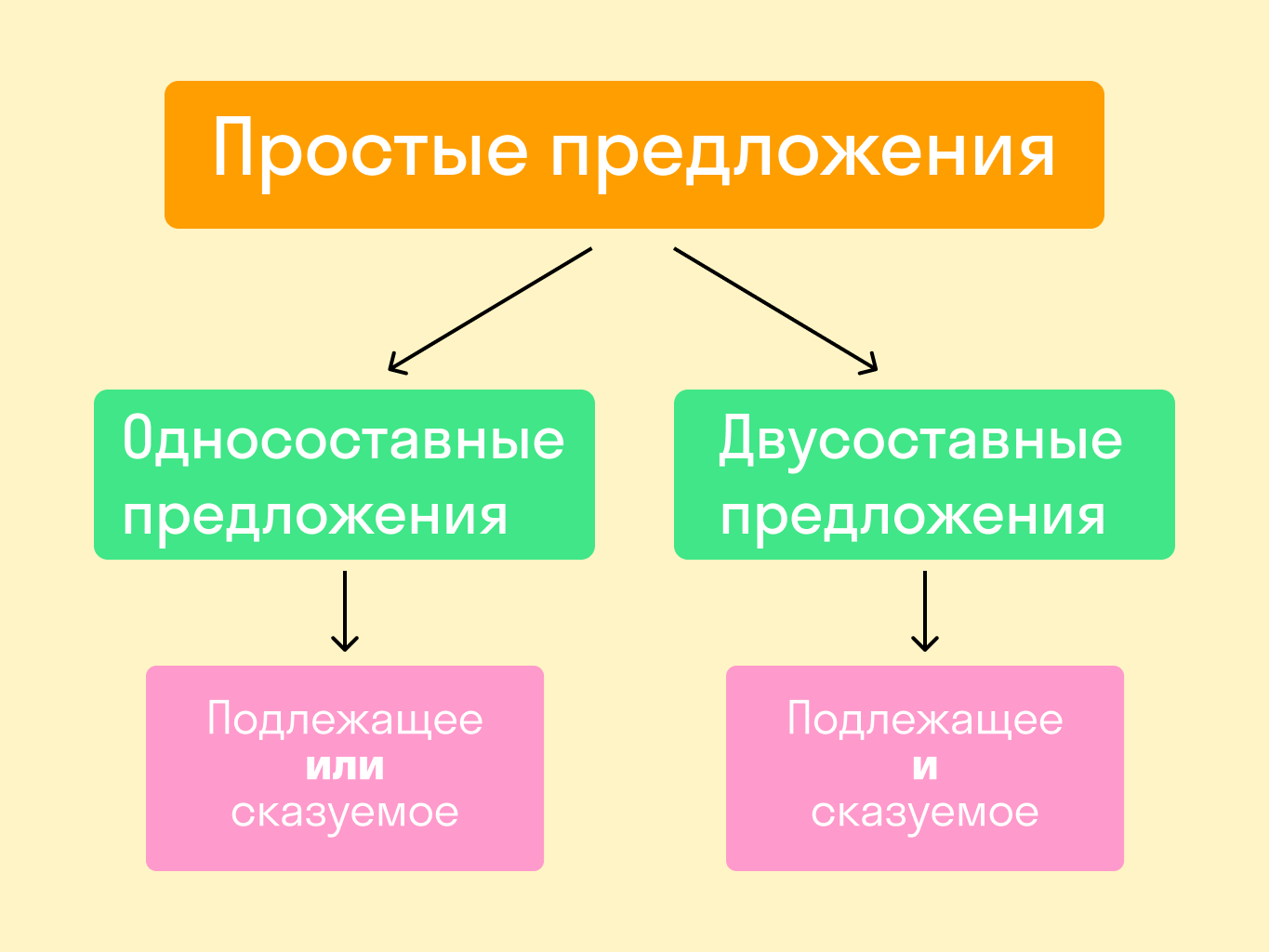 3. Грамматическая основа простого двусоставного предложения.В каждом предложении обязательно должна быть грамматическая основа. Именно в ней заключен основной смысл, как коммуникативный, так и грамматический.Существуют неполные предложения, в которых может не быть грамматической основы; но они не являются в полной мере инструментами коммуникации, так как их смысл понятен только в контексте. Например, неполное предложение «Десять». непонятно вне контекста (Сколько тебе лет? – Десять.)Грамматическая основа обычно может сохранять некий общий смысл предложения, если выбросить все второстепенные члены.Пример: Наша улица тянулась вдоль реки. – Улица тянулась.Грамматическая основа двусоставного предложения состоит из двух главных членов: подлежащего и сказуемого. Подлежащее – это то, о чем говорится в предложении, предмет речи. Сказуемое – это то, что нам сообщают о подлежащем, предикат. Именно сказуемое привязывает предложение ко времени. Если даже оно выражено не глаголом (составное именное сказуемое), сам факт отсутствия глагола-связки указывает на изъявительное наклонение и настоящее время.В односоставном предложении все функции грамматической основы берет на себя один главный член.Главные члены двусоставного предложенияПодлежащее всегда отвечает на вопрос кто? или что? и стоит в именительном падеже, если оно выражено именем существительным. Если оно состоит из нескольких слов, то в именительном падеже стоит хотя бы одно из них.Подлежащее может быть выражено:существительным (Кот лежал на крыше.);местоимением (Он уже ушёл.);инфинитивом (Петь – ее страсть.);числительным (Пять – число натуральное.);сочетанием числительного и существительного (Три розы стояли в вазе.);синтаксически неделимым сочетанием (Анютины глазки цвели на клумбе.).Если подлежащее и прямое дополнение можно спутать, так как форма именительного и винительного падежей у них совпадает, то по умолчанию первое из них считается подлежащим, а второе – дополнением; пример: «Мать любит дочь» – это мама любит дочку, а «Дочь любит мать» – дочка – маму.Сказуемое может быть выражено любой частью речи, кроме деепричастия. Если оно выражено именем, то тоже должно стоять в именительном падеже.Сказуемое может быть выражено:глаголом в личной форме (кот лежал на крыше.);инфинитивом (Мое хобби – танцевать.);существительным (Белка – лесной зверек.);прилагательным, полным или кратким (Он очень умен (умный).);кратким причастием (Дом уже построен.);числительным (Мое любимое число – пять.);наречием (У нас все по-прежнему.);синтаксически неделимым сочетанием или фразеологизмом (Парень был богатырского сложения.) и т.д.Связь между подлежащим и сказуемым называется предикативной; ни один из главных членов не является главным по отношению к другому, они равны. На схеме их связь обозначают двусторонней стрелочкой.Примеры двусоставных предложений:Шторм бушевал вторые сутки.Иван Николаевич был очень удивлен.Солнце – ближайшая к нам звезда.Что мы узнали?Грамматическая основа предложения может состоять из одного члена (односоставное предложение) или из двух членов (двусоставное предложение). Двусоставные предложения встречаются намного чаще; их основа состоит из подлежащего и сказуемого. Главные члены находятся в предикативной связи. Они могут быть выражены разными частями речи.4. Тире между подлежащим и сказуемым.Существует несколько случаев, когда для интонационно-логического членения фразы между подлежащим и сказуемым необходимо поставить тире.1. Если оба главных члена выражены существительными в именительном падеже, например: Тамань – самый скверный городишко из всех приморских городов России (Лермонтов).2. Если оба главных члена выражены глаголами в неопределенной форме (инфинитивами), например: Ученого учить – только портить (пословица).3. Если оба главных члена выражены числительными, например: Пятью три –пятнадцать4. А также если подлежащее и сказуемое выражены всеми возможными сочетаниями этих частей речи:существительным и инфинитивом,  например: Наша задача –отразить атаку;инфинитивом и существительным, например: Помогать инвалидам – наш долг;числительным и существительным,  например: Четыре – четное число;существительным и словосочетанием с числительным, например: Площадь треугольника – пять квадратных сантиметров.5. Кроме этого, тире ставится перед сказуемым, выраженным  фразеологическим оборотом: Пирог – пальчики оближешь; Ночь – хоть глаз выколи.6.  Если в составе сказуемого есть указательные слова ЭТО, ВОТ или ЗНАЧИТ, тире надо ставить перед ними всегда, вне зависимости от того, какой частью речи выражены главные члены предложения.  Например: Париж – это столица Франции; Понять – значит простить; Все прошедшее, настоящее, будущее – это мы, а не слепая сила стихий (Горький).К этому правилу есть три примечания. Тире между подлежащим и сказуемым, которые выражены  существительными, глаголами в неопределенной форме, числительными или сочетаниями этих частей речи, НЕ ставится, если:Перед сказуемым, которое выражено существительным, числительным или фразеологическим оборотом, стоит отрицательная частица НЕ, например: Старость не радость (посл.).
Обратите внимание: это не касается предложений со сказуемым-инфинитивом (например: Чай пить – не дрова рубить) и предложений со словами ЭТО, ВОТ, ЗНАЧИТ (например: Аналогия – это не доказательство);Перед сказуемым стоит сравнительный союз (КАК, СЛОВНО, БУДТО), например: Закат словно зарево пожара.Между подлежащим и сказуемым-существительным стоит вводное слово, обстоятельство или дополнение, а также союз или частица: Грач, конечно, птица умная и самостоятельная, но голоса у него нет (Паустовский); Москва теперь порт пяти морей; Этот ручей лишь начало реки.5. второстепенные члены предложенияВ предложении могут быть второстепенные члены, которые поясняют подлежащее и сказуемое, а также другие члены предложения. Они зависят от главных и других членов предложения, от которых к ним задаются синтаксические вопросы, например:Зима заводит с маем долгий разговор (Джеймс Фенимор Купер. Шпион).(что?) зима — подлежащее;зима (что делает?) заводит разговор (разговаривает) — простое глагольное сказуемое;заводит разговор (с чем?) с маем — дополнение; подчинительная связь управления;разговор (какой?) долгий — определение, подчинительная связь согласования.Предложение, в котором, кроме подлежащего и сказуемого, имеются второстепенные члены, является распространенным.Дадим определение, что такое второстепенные члены предложения.Второстепенные члены предложения — это члены предложения, грамматически зависящие от других членов предложения, поясняющие их и связанные с ними подчинительной связью согласования, управления или примыкания.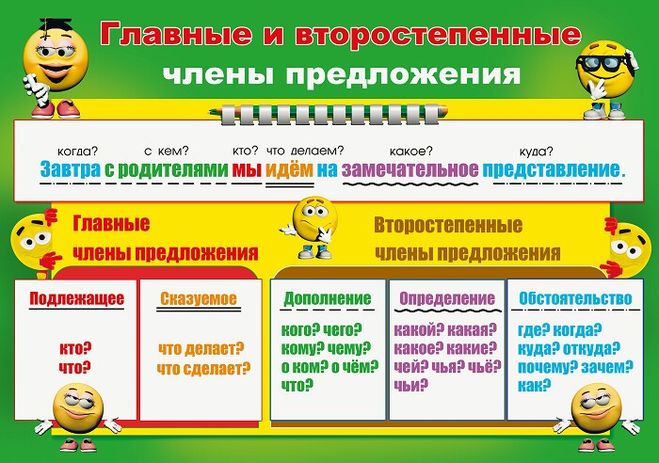 Задание 2.Выполните задания в письменном виде:Упражнение 1.Найдите и укажите в словосочетании главное и зависимое слово и укажите, какой частью речи является главное слово. Определите тип словосочетания.Зимние вечера, долго рассказывает, двое саней, очень уютно, таёжный посёлок, недалеко от берега, уставший от забот, движущиеся силуэты, пойти за покупками, играя с мячом.Упражнение 2.Составьте из данных слов словосочетания (изменяя, если нужно, форму зависимого слова) и запишите их в таком порядке: а) словосочетания с согласованием, б) словосочетания с управлением, в) словосочетания с примыканием.В (последний) минуту, соб_раться (наспех), пр_соед_ниться к (группа), знакомы (издавн_), радоват(?)ся (пригл_шение), справиться о (м_ршрут), в (шес(?)надцать) километрах, (четвертый) ноч_вка, дневник (п_ход), описывать (пр_ключение), научит(?)ся (грести), (свежий) м_золь, (свой) кеды, идти (пр_храмывая), сочу(?)ствовать (больной), помощь (он), (очень) красивы.Упражнение 3.Перепишите предложения, расставляя знаки препинания. Выделите грамматические основы. Укажите, чем выражены подлежащее и сказуемое. Обозначьте вид сказуемого.1. Один и тот же сон мне повторяться стал мне снится будто я от поезда отстал (Левитанский). 2. А всё же давайте сначала подумаем стоит ли начинать такой дорогостоящий проект.3. Пускай заманит и обманет не пропадёшь не сгинешь ты и лишь забота затуманит твои прекрасные черты (Блок).4. Прилёг вздремнуть я у лафета и слышно было до рассвета как ликовал француз (Лермонтов).5. Пять плюс четыре будет восемь. 6. Владимир и писал бы оды да Ольга не читала их (Пушкин).7. Случалось ли поэтам слезным читать в глаза своим любезным свои творенья? (Пушкин)8. Пусть юноши своей не разгадав судьбы постигнуть не хотят предназначенье века и не готовятся для будущей борьбы за угнетённую свободу человека (Рылеев).9. Ей туфли оказались впору что не могло не радовать меня. 10. Когда я сказал ему что он пляшет под чужую дудку его это явно задело.Упражнение 4.Поставьте, где необходимо, тире:Грушницкий _  юнкер  (Лермонтов).А вы _  не охотник? (Тургенев).Главный предмет его _ естественные науки (Тургенев).Рацеи  разводить _ болтать  пустое  (Островский).Пруд _ как блестящая сталь (Фет).Они _  какие-то  помещики (Достоевский).Воспоминания _ один только стыд и рвание волос (Гончаров).Его  цель _ сделаться героем романа (Лермонтов).Дальние проводы _   лишние слезы (Островский).Нуль да нуль _ нуль (Фонвизин).Невежда без души _ зверь (Фонвизин).Вы _  студент? (Достоевский).Мать от радости прослезилась, а отец _ хоть бы что!Календарь _ это расписание работы солнышка на весь год (Виталий Бианки).Вспомните, что автор "Симфонии" _ юноша, студент-естественник, работающий в лаборатории по органической химии и ведущий двоякого рода разговоры: и с товарищами экстремистами, проповедующими, что "все мы летим куда-то"; и с приличными, блюдущими традиции приват-доцентиками (Белый).Литература:1. Антонова Е. С. Русский язык и литература. Русский язык:  учебник для студ. учреждений сред. проф. образования /Е. С. Антонова, Т. М. Воителева. – 2-е изд., стер. – М.: Издательский центр « Академия», 2017.-416с.2. Русский язык: учебник для студентов учреждений среднего профессионального образования / Н. А. Герасименко, В. В. Леднева, Т. Е. Шаповалова и др. под редакцией Н. А. Герасименко.- 16 изд., стер. – М.: Издательский центр  «Академия», 2016. – 496с.Сроки выполнения заданий: 29.04.2021Упражнения № 1, 2, 3, 4 должны быть выполнены в бумажном/электронном формате!Просьба выслать выполненные задания на электронную почту до 30.04.2021г.:Lady-MaryFW@yandex.ruили на страницу ВКонтакте: https://vk.com/id591640252